BALANCE DE SITUACIÓNACTIVOA.1) InmovilizadoConjunto de cosas que la empresa tiene, suelen tener un coste elevado y se conservan durante largo tiempo.A.2) Dinero pendiente de cobrarA.3) Otros importesA.4) Tesorería PATRIMONIO NETO + PASIVOB.1) Fondo SocialB.2) Resultado del EjercicioB.3) Subvenciones, donaciones y legados recibidosB.4) Dinero pendiente de pagarB.5) ImpuestosCUENTA DE RESULTADOSGASTOSA.1) Gastos de personal A.2) Otros gastosA.3) Amortización del inmovilizadoINGRESOSB.1) Ingresos de la actividad propiaB.2) Otros ingresos              2022              2021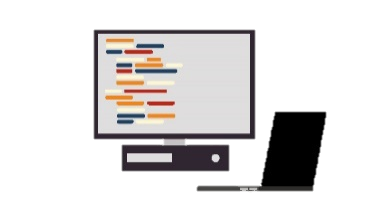 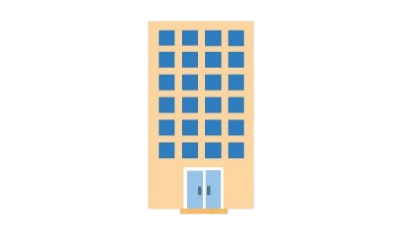 Programas informáticos y otros26.486,786.556,11Residencias y pisos que están a nombre de la Asociación2.004.231,402.030.590,08Instalaciones técnicas, mobiliario, ordenadores, etc.214.605,08212.802,04Elementos en proceso de construcción, reformas, etc. (sin acabar)17.100,0017.100,00Dinero invertido en entidades relacionadas con la Asociación--305,0020222021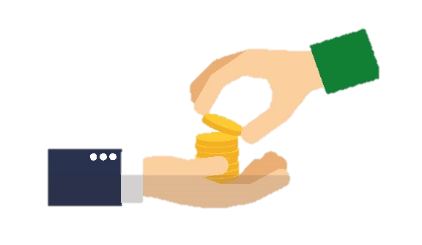 De las personas beneficiarias60.513,3860.025,84Dinero pendiente de cobro por la ayuda para la mejora de la accesibilidad las viviendas y para la adquisición de vivienda39.375,0092.433,28 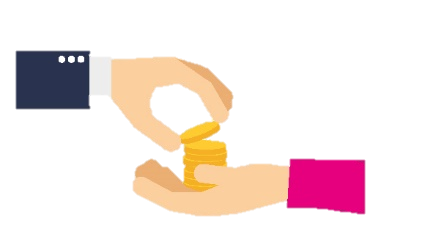 Dinero que nos debe la Hacienda Estatal por las retenciones de nuestros alquileres11.542,969.536,00Dinero pendiente de cobrar de las administraciones públicas por la prestación del servicio428.020,44763.690,49Otros588,3513.096,9820222021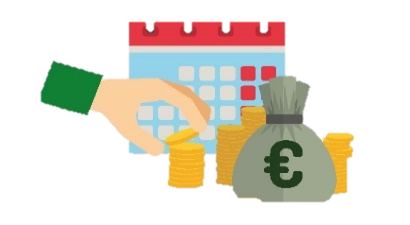 Dinero que hemos entregado por anticipado para servicios del próximo año8.611,413.729,0520222021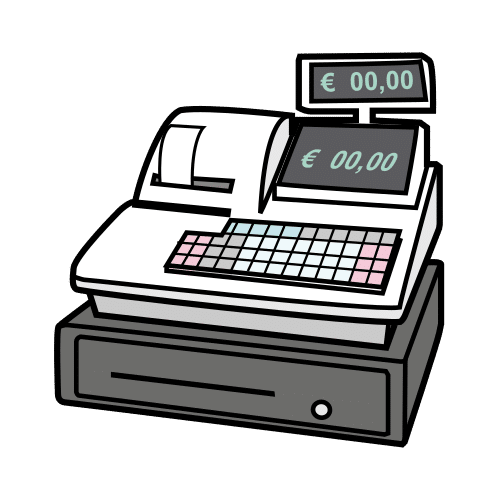 Dinero que hay en la caja de la Asociación y en las cuentas del banco a 31 de diciembreDinero que hay en la caja de la Asociación y en las cuentas del banco a 31 de diciembre356.032,3136.312,14TOTAL DE ACTIVO  3.167.107,11  3.246.177,0120222021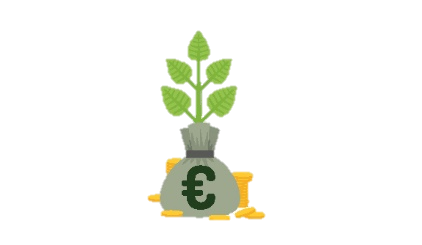 El dinero que se aportó cuando empezó APROSU y los beneficios o pérdidas que ha habido cada año desde que se creó.1.402.645,981.277.524,5520222021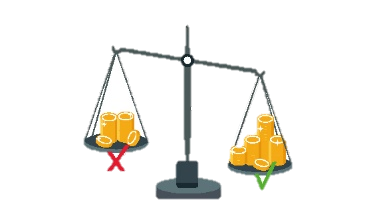 Diferencia entre ingresos y gastos del año (beneficio o pérdida)Diferencia entre ingresos y gastos del año (beneficio o pérdida)-66.390,38125.121,4320222021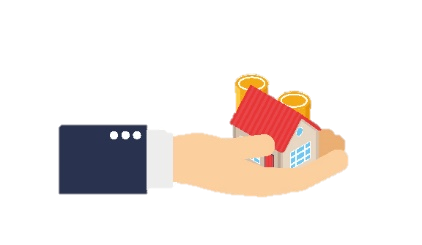 Dinero y/o bienes que la Asociación ha recibido de organismos públicos y/o privados durante varios años para invertir en inmovilizado, mejorar las instalaciones, comprar pisos, etc…Dinero y/o bienes que la Asociación ha recibido de organismos públicos y/o privados durante varios años para invertir en inmovilizado, mejorar las instalaciones, comprar pisos, etc…1.162.213,211.153.360,9820222021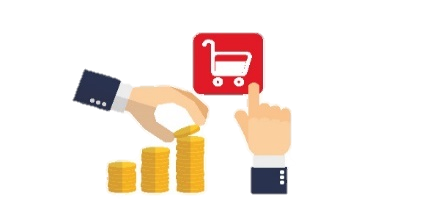 Dinero pendiente de pagar a las empresas proveedoras y/o acreedorasDinero pendiente de pagar a las empresas proveedoras y/o acreedoras70.364,8580.035,11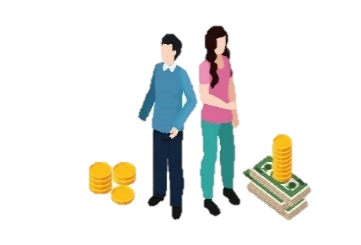 Dinero pendiente de pagar al personalDinero pendiente de pagar al personal74.254,09125.408,36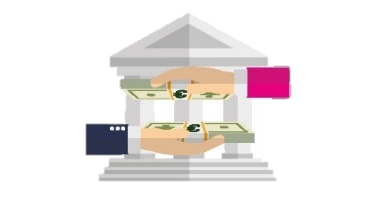 Subvenciones concedidas en el ejercicio actual pero que corresponden a ejercicios siguientesSubvenciones concedidas en el ejercicio actual pero que corresponden a ejercicios siguientes175.647,55143.673,31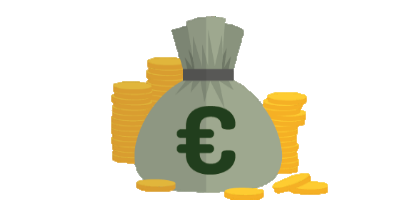 Dinero pendiente de pagar a los bancosDinero pendiente de pagar a los bancos192.852,24239.862,54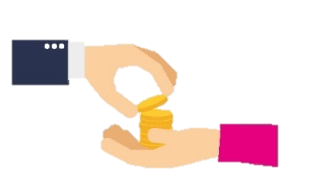 OtrosOtros1.994,451.990,73 20222021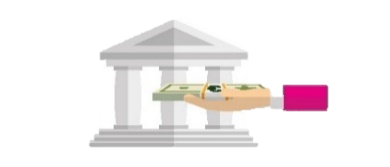 Dinero pendiente de pago a la Hacienda Estatal y a la Seguridad Social por los impuestos153.525,1299.200,00TOTAL PASIVO  3.167.107,11   3.246.177,0120222021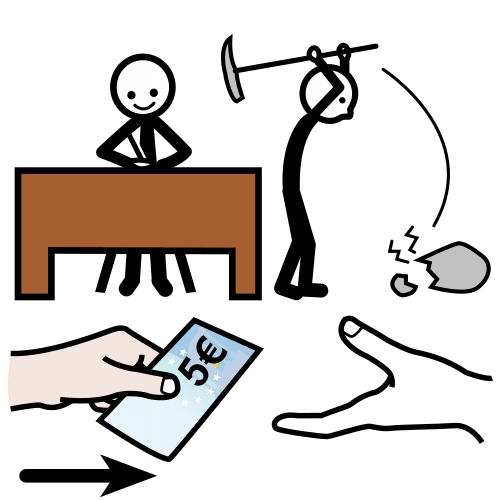 Salario del personal2.161.499,121.938.926,85Seguridad social del personal563.594,21515.635,50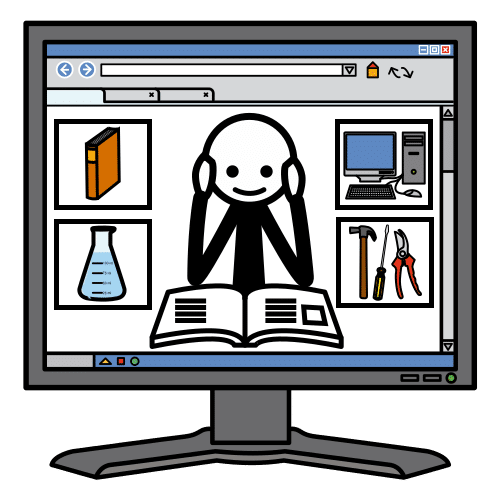 Cursos de formación del personal y otros16.020,4314.347,2120222021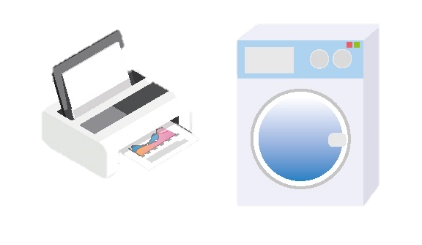 Alquiler de fotocopiadora, lavadora y secadora9.544,249.702,98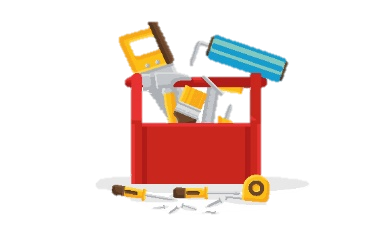 Reparaciones y mantenimiento de la Residencia, hogares funcionales, vivienda tutelada, centro ocupacional y centro de día109.902,6081.443,27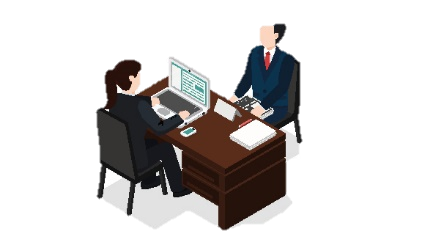 Gastos de asesoramientos (asesor/a laboral, abogados/as etc…)32.740,0842.200,59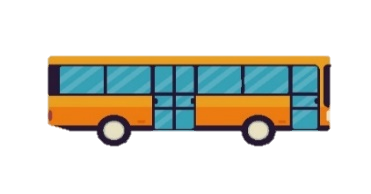 Transportes59.049,9230.590,04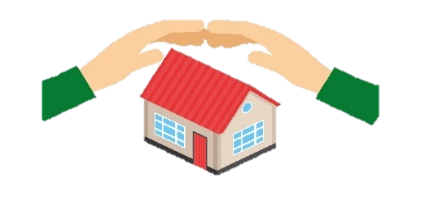 Seguros (de los edificios, de accidentes, de responsabilidad civil, de voluntarios…)16.086,0815.382,50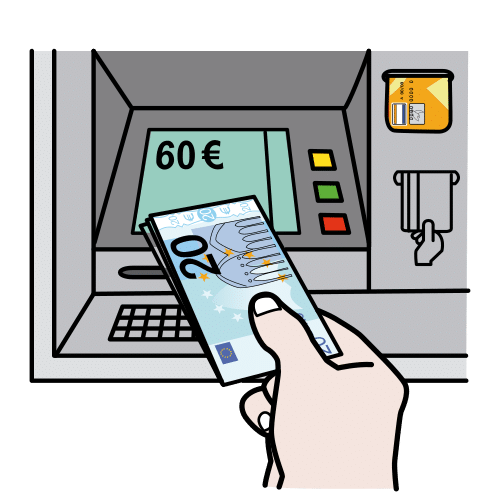 Dinero que los bancos le cobran a la Asociación por comisiones y/o intereses9.327,387.218,25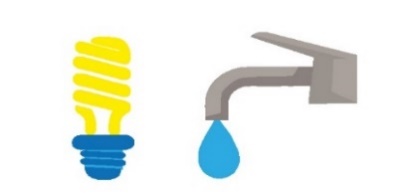 Agua y luz76.119,2145.001,77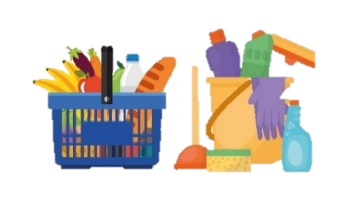 Gastos de Alimentación, limpieza, higiene y otros.524.316,88527.972,96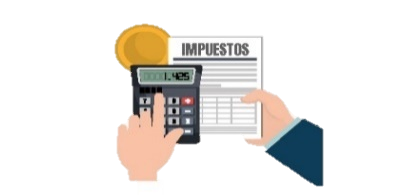 Los impuestos que la Asociación paga (Ayuntamientos, Cabildos etc…)3.465,151.173,72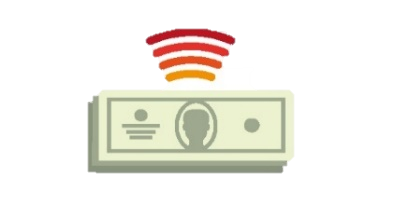 Gastos imprevistos con los que la Asociación no contaba al inicio del año1.579,901.104,7920222021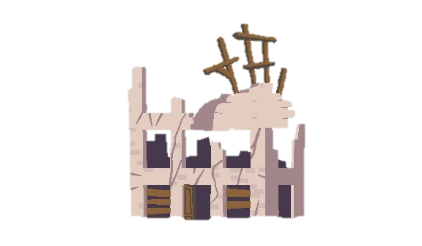 El valor que pierden las cosas cuando se van desgastando con el paso del tiempo111.834,24105.612,36TOTAL DE GASTOS3.695.079,443.336.312,7920222021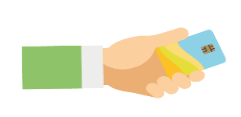 Cantidad de dinero que pagan las personas beneficiarias530.742,25479.852,58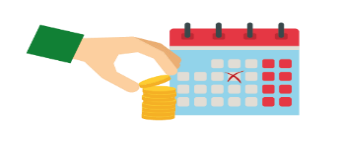 Cuotas de personas asociadasCantidad de dinero que se pagacada cierto tiempo.11.111,1312.323,28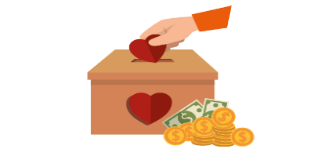 Donativos: dinero que las personas o empresas nos dan voluntariamente204,001.040,00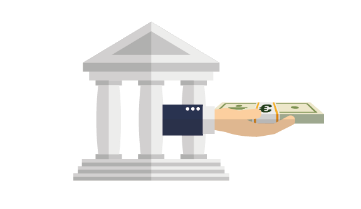 Subvenciones y ayudas: Dinero que nos dan los organismos públicos para atender a las personas con discapacidad2.991.508,672.776.756,96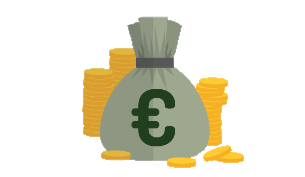 Subvenciones concedidas en años anteriores para inmovilizado (edificio residencia, pisos, etc.) que cada año se lleva una parte a ingresos56.700,29125.311,0520222021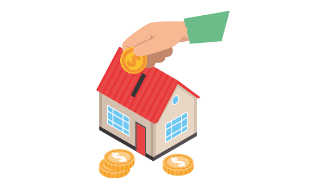 Ingreso por alquileres35.136,2435.136,2433.248,43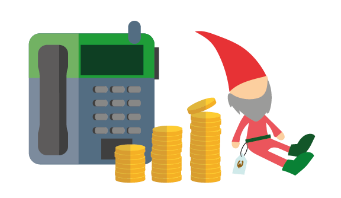 Dinero obtenido de la cabina de teléfono, venta de los muñecos de navidad y otros----489,37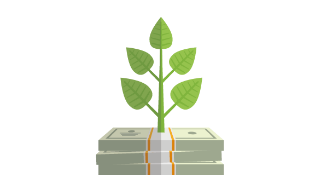 Ingresos extraordinarios.Son los ingresos que no recibimos de la manera habitualy por otras actividades2.950,582.950,5832.273,26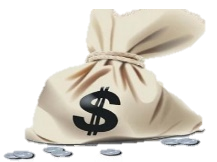 Ingresos financieros.Son los que recibimos por las gestiones realizadas en diferentes operaciones financieras.335,90335,90139,29TOTAL DE INGRESOS3.628.689,063.461.434,22RESULTADO     ( Pérdidas / Beneficios )               -66.390,38125.121,43